Agenda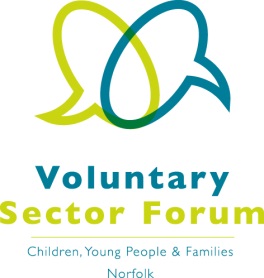 14 July 2020;  10.00am – 12.00 noonMicrosoft Teams meetingDates of future meetings:   October 2020 – date to be confirmed, Wednesday 2 December 2020Please note that the scheduled meeting on 16 September has been postponed until October and will be an online meeting.TimeItem Presented byPurpose of item10.00amWelcome and introductionsChairAll those attending to introduce themselves and their organisation10.15amMinutes of the last meeting and matters arisingVice Chair Approve the minutes and update on action points10.20amUpdate on SEND InspectionMichael Bateman, Programme Director for SEND and Alternative Provision, Children’s Services 10.35amBreakBreakBreak10.45amUpdate; successes and challenges within the sectorVice Chair11.30amFunding updateJenny Bevan, Head of Programmes, Norfolk Community FoundationUpdate on funding and future opportunities11.50amAOB and future agenda itemsChairUpdate on the Assembly.Identify future agenda items.